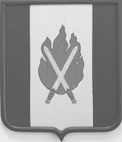 РОССИЙСКАЯ ФЕДЕРАЦИЯ ВОЛГОГРАДСКАЯ ОБЛАСТЬОКТЯБРЬСКАЯ РАЙОННАЯ ДУМАОКТЯБРЬСКОГО МУНИЦИПАЛЬНОГО РАЙОНАРЕШЕНИЕот «27» марта 2019 года                                                               № 53-5/391Рассмотрев протест прокурора Октябрьского района Волгоградской области от 14.03.2019 г. № 7-51-2019 принесенного на часть 2 статьи 6, часть 5 статьи 7, статью 15 Положения о Контрольно-счетной палате Октябрьского муниципального района Волгоградской области в новой редакции, утвержденного решением Октябрьской районной Думы от 25.11.2011 № 28-4/167, руководствуясь Федеральным законом от 07.02.2011 № 6-ФЗ «Об общих принципах организации и деятельности контрольно-счетных органов субъектов Российской Федерации и муниципальных образований», Уставом Октябрьского муниципального района, Октябрьская районная ДумаРЕШИЛА:1. Внести в Положение о Контрольно-счетной палате Октябрьского муниципального района Волгоградской области в новой редакции, утвержденное решением Октябрьской районной Думы от 25.11.2011 № 28-4/167 следующие изменения и дополнения: 1.1. Часть 2 статьи 6 Положения дополнить пунктом 5 следующего содержания:«5) наличия оснований, предусмотренных частью 3настоящей статьи.»;1.2. часть 5 статьи 7 дополнить пунктом 8 следующего содержания:«8) несоблюдения ограничений, запретов, неисполнения обязанностей, которые установлены Федеральным законом от 25 декабря 2008 года № 273-ФЗ «О противодействии коррупции», Федеральным законом от 3 декабря 2012 года № 230-ФЗ «О контроле за соответствием расходов лиц, замещающих государственные должности, и иных лиц их доходам», Федеральным законом от 7 мая 2013 года № 79-ФЗ «О запрете отдельным категориям лиц открывать и иметь счета (вклады), хранить наличные денежные средства и ценности в иностранных банках, расположенных за пределами территории Российской Федерации, владеть и (или) пользоваться иностранными финансовыми инструментами.»;1.3. статью 15 дополнить часть 4.1 следующего содержания:«4.1. Должностные лица Контрольно-счетной палаты обязаны соблюдать ограничения, запреты, исполнять обязанности, которые установлены Федеральным законом от 25 декабря 2008 года № 273-ФЗ «О противодействии коррупции», Федеральным законом от 3 декабря 2012 года № 230-ФЗ «О контроле за соответствием расходов лиц, замещающих государственные должности, и иных лиц их доходам», Федеральным законом от 7 мая 2013 года № 79-ФЗ «О запрете отдельным категориям лиц открывать и иметь счета (вклады), хранить наличные денежные средства и ценности в иностранных банках, расположенных за пределами территории Российской Федерации, владеть и (или) пользоваться иностранными финансовыми инструментами».2. Настоящее решение вступает в силу с момента его подписания.Глава Октябрьскогомуниципального района                                                                                               С. Е. ЕрковО внесении изменений и дополнений в Положение о Контрольно-счетной палате Октябрьского муниципального района Волгоградской области в новой редакции, утвержденное решением Октябрьской районной Думы от 25.11.2011 № 28-4/167